Załącznik nr 7 do Ogłoszenia………………………..nazwa i adres Wykonawcy………………………..miejscowość, dataOŚWIADCZENIEo przynależności lub braku przynależności do tej samej grupy kapitałowej, o której mowa w art. 24 ust. 1 pkt 23 ustawy Prawo zamówień publicznychPrzystępując do postępowania o udzielenie zamówienia publicznego pn.: Świadczenie usługi żywienia pacjentów Mazowieckiego Szpitala Wojewódzkiego Drewnica Sp. z o.o. [znak sprawy: 01/US/2020]w związku zamieszczeniem na stronie internetowej informacji, o której mowa w art. 86 ust. 5 ustawy z dnia 29 stycznia 2004 r. Prawo zamówień publicznych (tekst jedn.: Dz. U. z 2019 r., poz. 1843 tj.) dotyczących przedmiotowego postępowania oświadczam*, że na dzień złożenia oświadczenia:  nie należę do żadnej grupy kapitałowej w rozumieniu ustawy z dnia 16 lutego 2007 r. o ochronie konkurencji i konsumentów (tekst jedn.: Dz. U. z 2019 r., poz. 369 ze zm.)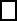 n  nie należę do tej samej grupy kapitałowej w rozumieniu ustawy z dnia 16 lutego 2007 r. o ochronie konkurencji i konsumentów (tekst jedn.: Dz. U. z 2019 r., poz. 369 ze zm.), o której mowa w art. 24 ust. 1 pkt 23 PZP, z Wykonawcami, którzy złożyli oferty w przedmiotowym postępowaniu    należę do tej samej grupy kapitałowej w rozumieniu ustawy z dnia 16 lutego 2007 r. o ochronie konkurencji i konsumentów (tekst jedn.: Dz. U. z 2019 r., poz. 369 ze zm.), o której mowa w art. 24 ust. 1 pkt 23 PZP, z niżej wymienionymi Wykonawcami, którzy złożyli oferty w przedmiotowym postępowaniu:...* właściwe zaznaczyć znakiem XW przypadku przynależności do tej samej grupy kapitałowej, o której mowa w art. 24 ust. 1 pkt 23 ustawy Pzp., z innym wykonawcą/-ami, który/-rzy złożył/-li ofertę w przedmiotowym postępowaniu, wykonawca może złożyć wraz z oświadczeniem dokumenty bądź informacje potwierdzające, że powiązania z tym/-i wykonawcą/-ami nie prowadzą do zakłócenia konkurencji w postępowaniu.............................................................. 	(podpis i pieczęć osoby uprawnionejdo reprezentacji Wykonawcy)